Supplementary materials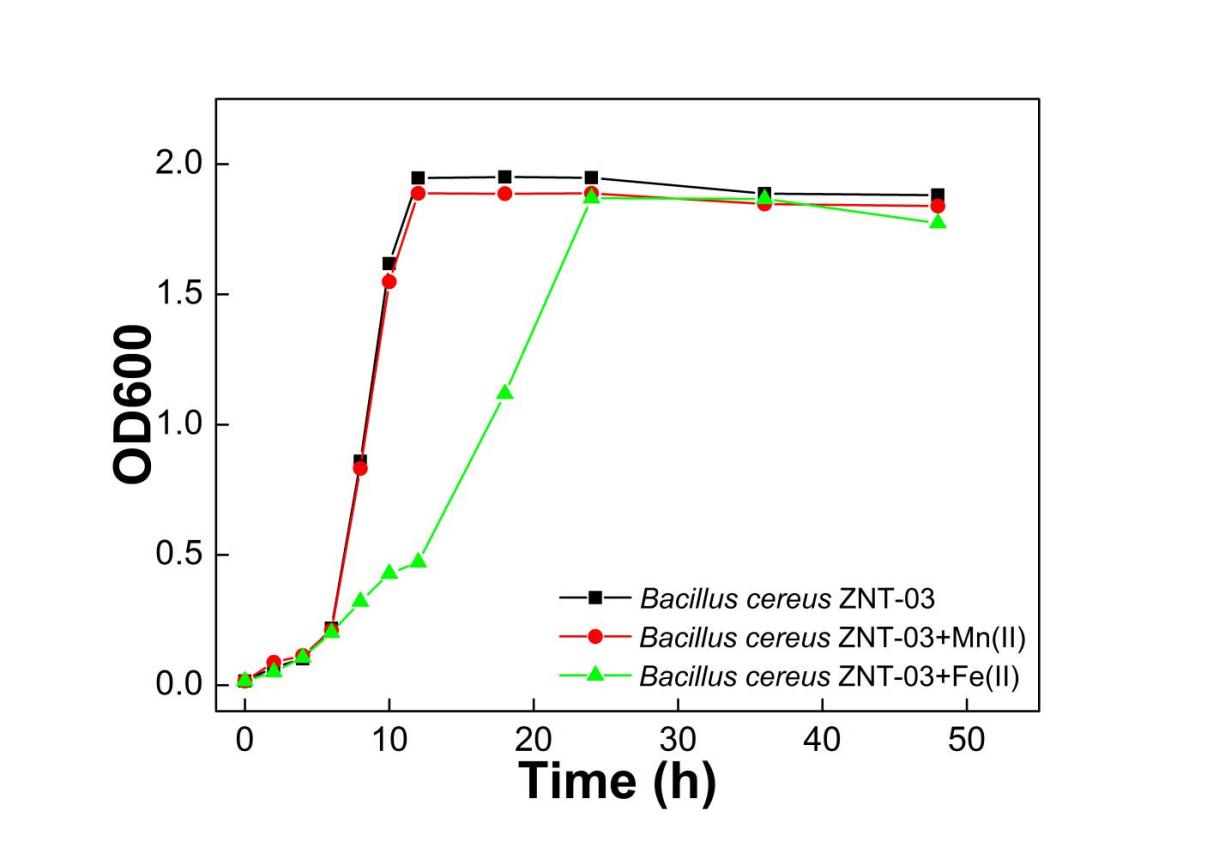 Fig. S1 Growth curves of Bacillus cereus ZNT-03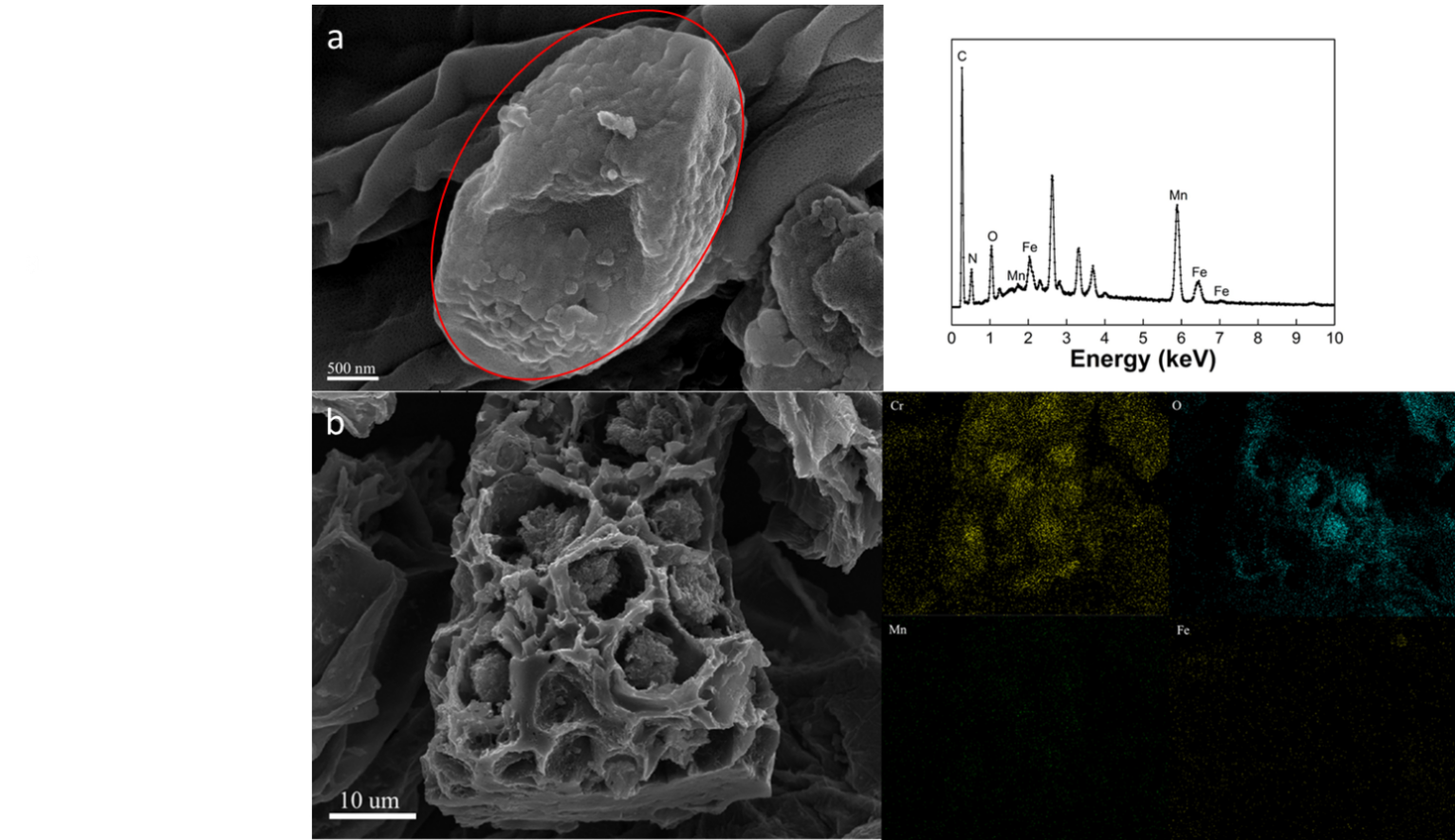 Fig. S2 SEM of FMBC before and after Cr(VI) adsorption (a) SEM-EDS of FMBC before Cr(VI) adsorption, and (b) SEM mapping of FMBC after Cr(VI) adsorption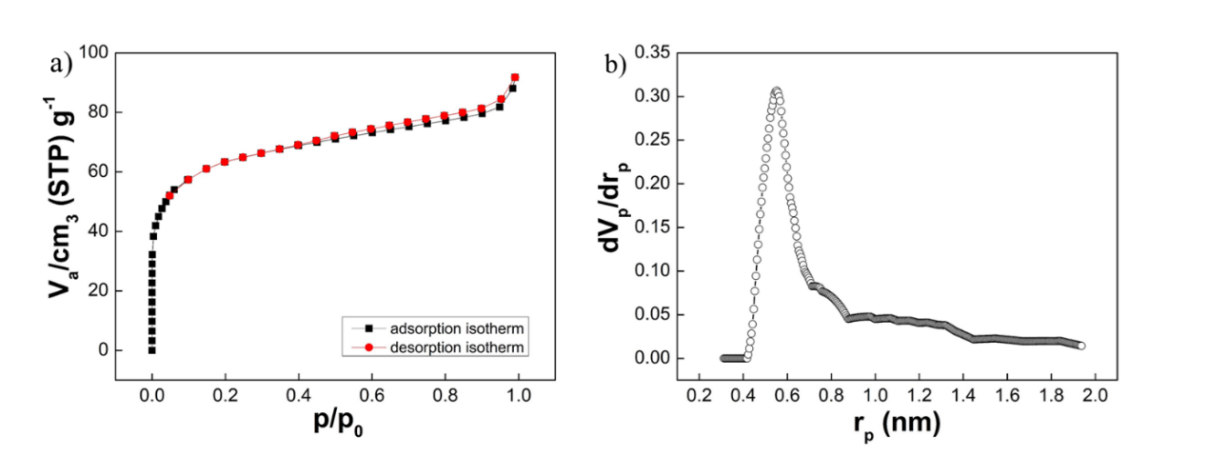 Fig. S3 (a) N2 adsorption-desorption isotherm of FMBC; (b) pore size distribution of FMBC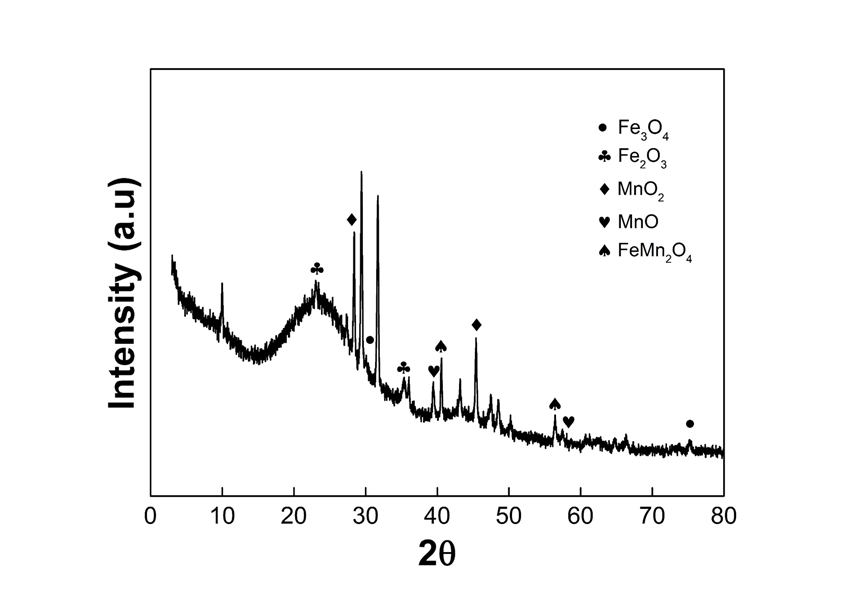 Fig. S4 XRD patterns of FMBC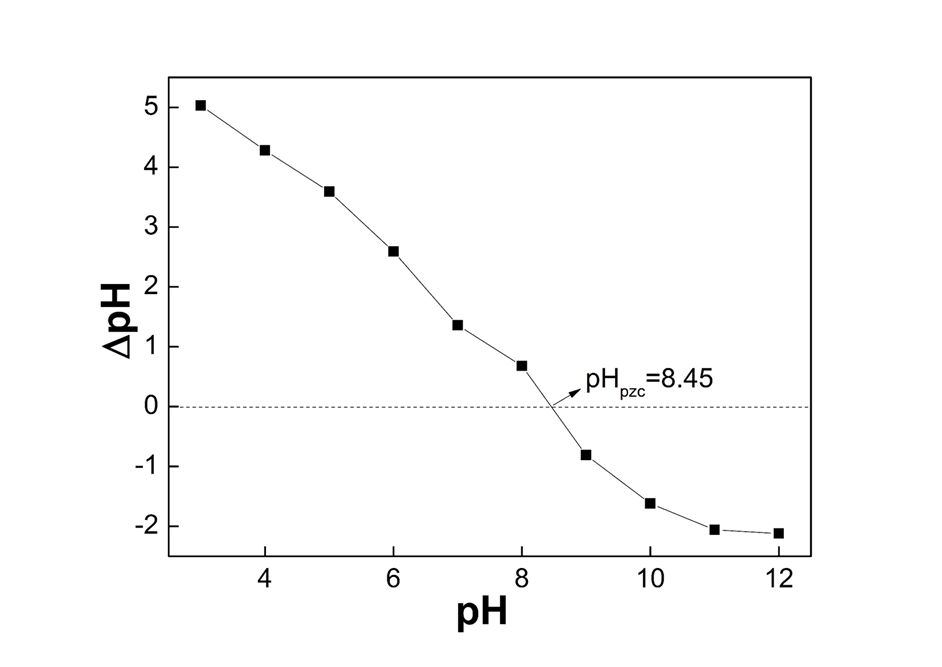 Fig. S5 pHzpc of FMBC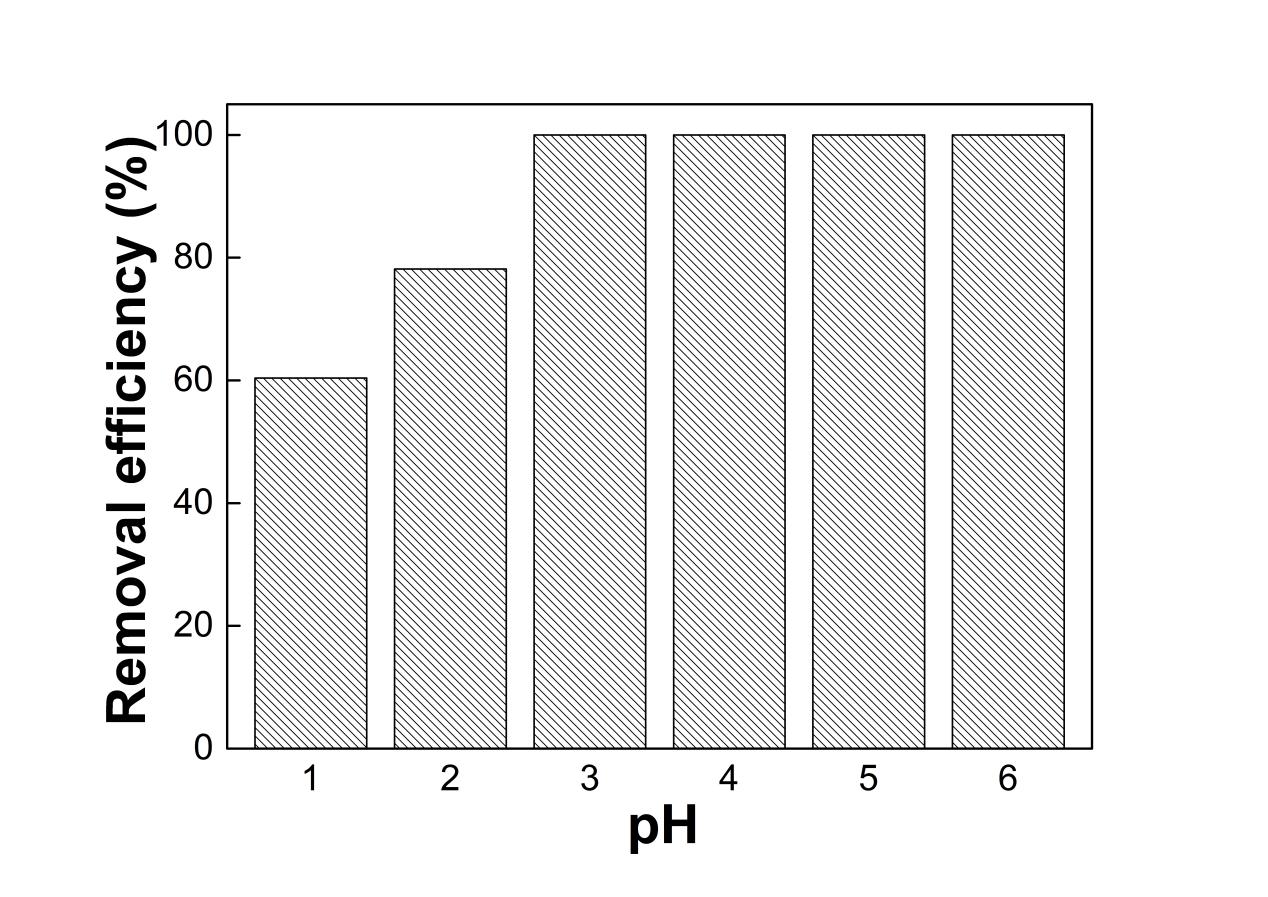 Fig. S6 The removal efficiency of Cr(III) using FMBC under different pH conditions (C0 =27 mg L-1; dosage = 1 g L-1; T = 298 K)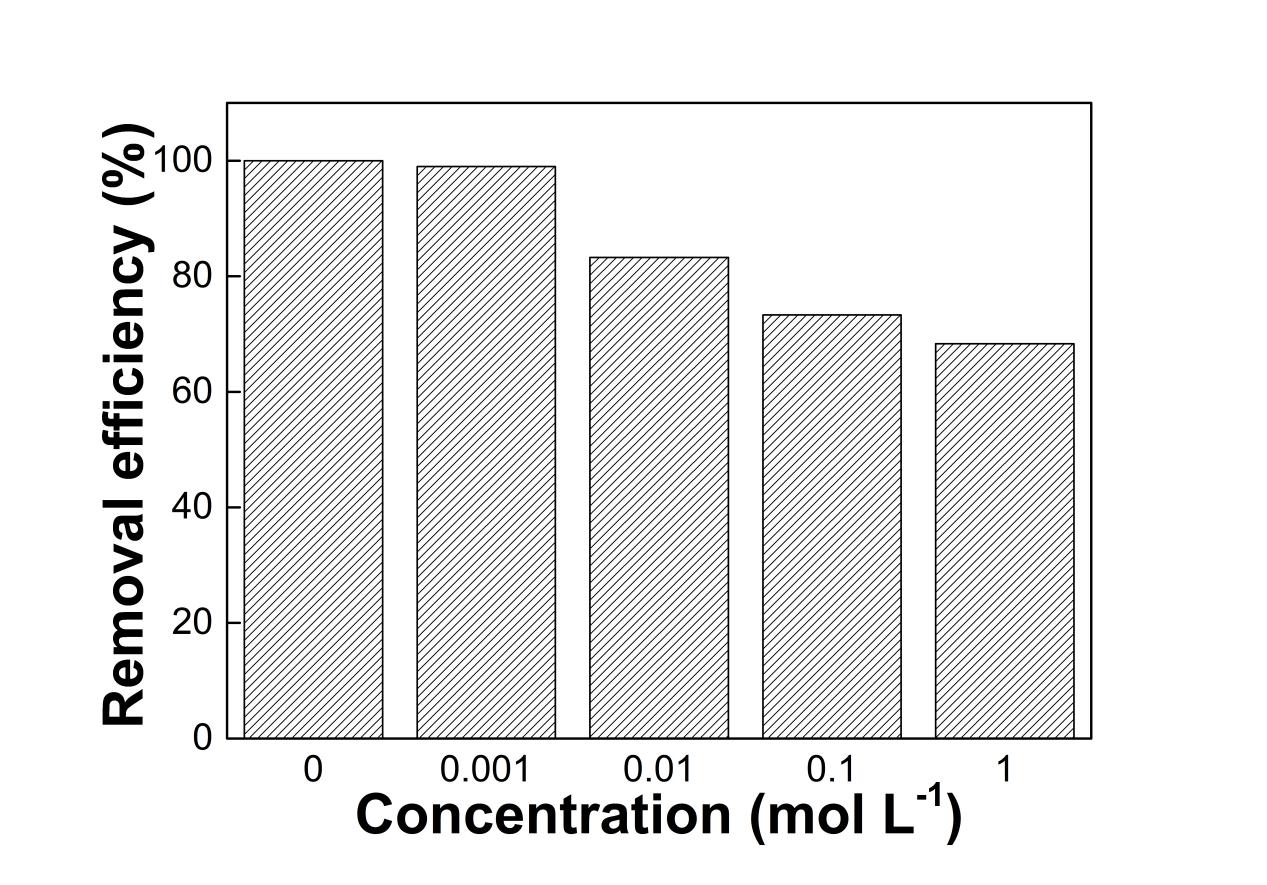 Fig. S7 Effects of coexisting ions (NaCl) on Cr(VI) removal by FMBC ( C0 =17 mg L-1; dosage = 1 g L-1; T = 298 K; pH = 1.5)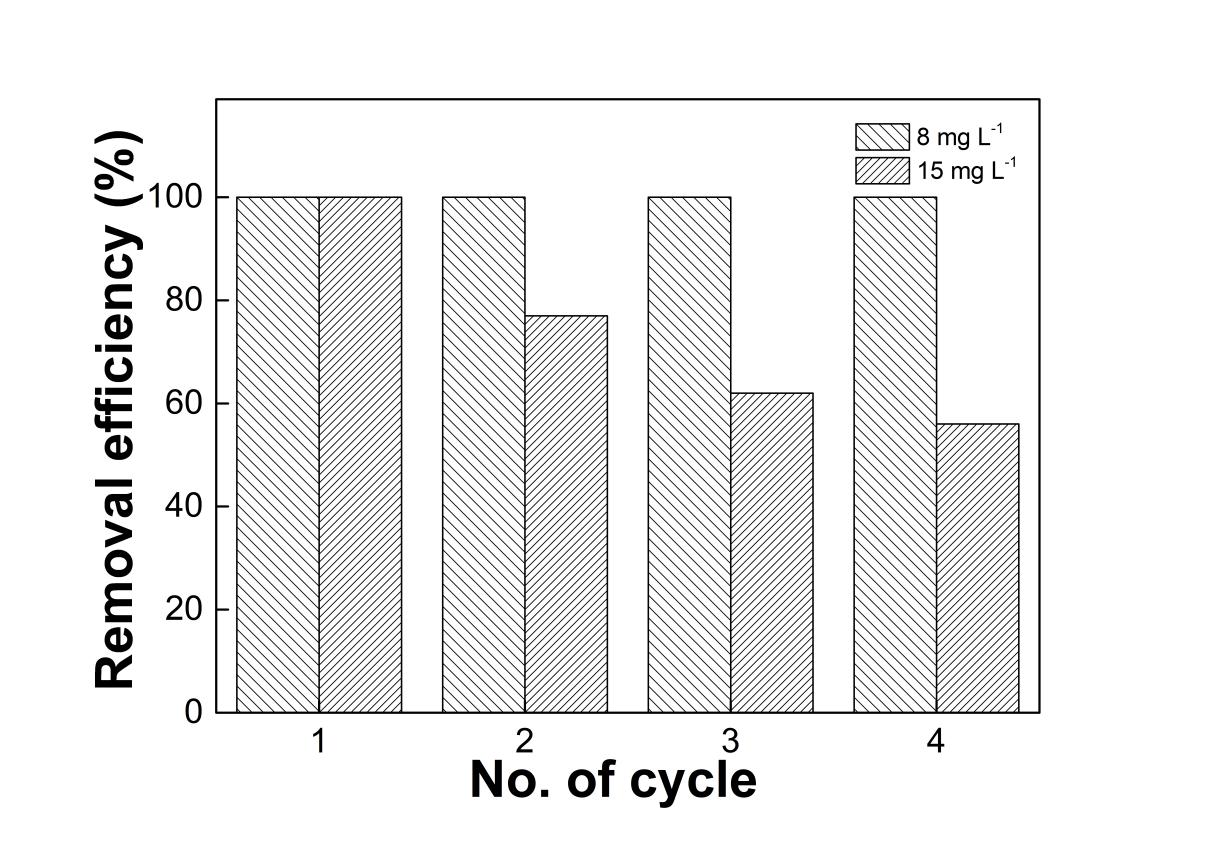 Fig. S8 Regeneration of FMBC ( dosage = 1 g L-1; T = 298 K; pH = 1.5)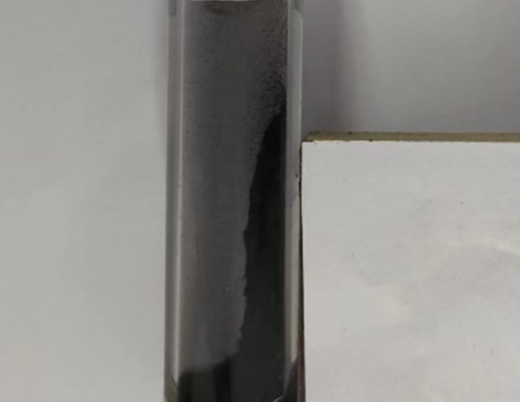 Fig. S9 Magnetism of FMBC after acidic soaking for 180 daysTable S1 The physical and chemical properties of FMBCTable S2 Parameters for kinetic models of Cr(VI) adsorption using FMBCThe pseudo-first-order model (Eq. (1)) and pseudo-second-order model (Eq. (2)) are as follows (Chen et al., 2018):Qe and qt (mg g-1) are the adsorption amounts of Cr (VI) by adsorbents at equilibrium and time, respectively; k1 (min-1) and k2 (g (mg·min)-1) are the rate constants, respectively.Table S3 Isotherm models parameters and correlation coefficients of Cr(VI) adsorption using FMBCLangmuir (Eq. (3)) and Freundlich (Eq. (4)) as follows (Xiao et al., 2018):Ce (mg L-1) is the equilibrium concentration, qe and qm (mg g-1) are the equilibrium adsorption amounts and maximum adsorption capacity, respectively. KL and KF (L mg-1) are the parameters. And n is the adsorption intensity.Table S4 The XPS data of FMBC before and after Cr(VI) adsorptionTable S5 Comparison of the maximum adsorption capacities of Cr(VI) on FMBC with other adsorbentsReferencesCampos AFC, De Oliveira HAL, Da Silva FN, Da Silva FG, Coppola P, Aquino R, Mezzi A, Depeyrot J (2019) Core-Shell bimagnetic nanoadsorbents for hexavalent chromium removal from aqueous solutions. J Hazard Mater 362:82-91Chen YY, Wang BY, Xin J, Sun P, Wu D (2018) Adsorption behavior and mechanism of Cr(VI) by modified biochar derived from Enteromorpha prolifera. Ecotoxicol Environ saf 164:440-447Goyal S, Goyal Va (2016) Cr(VI) removal from synthetic textile effluent using Tamarindus indica bark: a kinetic and thermodynamic study on JSTOR. Curr Sci 110:392-398Simranjeet S, Amith GA, Sunil Kumar TSN, Basavaraju U, Sutripto K, Bidisha N, Vineet K, Subramanian S, Joginder S, Praveen CR (2022) Mechanism and kinetics of Cr(VI) adsorption on biochar derived from Citrobacter freundii under different pyrolysis temperatures. Journal of Water Process Engineering 47:102723Xiao R, Wang JJ, Li RH, Park J, Meng YH, Zhou B, Pensky S, Zhang ZQ (2018) Enhanced sorption of hexavalent chromium [Cr(VI)] from aqueous solutions by diluted sulfuric acid-assisted MgO-coated biochar composite. Chemosphere 208:408-416Wang CH, Gu LF, Liu XY, Zhang XY, Cao LY, Hu XX (2016) Sorption behavior of Cr(VI) on pineapple-peel-derived biochar and the influence of coexisting pyrene. Int Biodeterior Biodegrad 111:78-84Wang XS, Chen LF, Li FY, Chen KL, Wan WY, Tang YJ (2010) Removal of Cr (VI) with wheat-residue derived black carbon: reaction mechanism and adsorption performance. J Hazard Mater 175:816-822Zhu JH, Gu HB, Guo J, Chen MJ, Wei HG, Luo ZP, Colorado HA, Yerra N, Ding DW, Ho TC, Haldolaarachchige N, Hopper J, Young DP, Guo ZH, Wei SY (2014) Mesoporous magnetic carbon nanocomposite fabrics for highly efficient Cr(VI) removal. J Mater Chem A 2:2256-2265PropertiesAverage valueN (%)3.04C (%)66.22H (%)2.38Fe (mg g-1))3.07Mn (mg g-1)2.56BET surface area (m2 g-1)165.204Total pore volume (cm3 g-1)0.142Models ParametersParametersPseudo-first-orderqe (mg g-1)K1(min)R2qe (mg g-1)K2 (g mg-1 min-1)R210.465.270.9710.711.480.9810mg L-1qe (mg g-1)K1(min)R2qe (mg g-1)K2 (g mg-1 min-1)R210.465.270.9710.711.480.98qe (mg g-1)K1(min)R2qe (mg g-1)K2 (g mg-1 min-1)R210.465.270.9710.711.480.98Pseudo-second-orderqe (mg g-1)K1(min)R2qe (mg g-1)K2 (g mg-1 min-1)R210.465.270.9710.711.480.9810mg L-1qe (mg g-1)K1(min)R2qe (mg g-1)K2 (g mg-1 min-1)R210.465.270.9710.711.480.98Pseudo-first-orderqe (mg g-1)K1(min)R2qe (mg g-1)K2 (g mg-1 min-1)R214.653.800.9515.280.510.9720mg L-1qe (mg g-1)K1(min)R2qe (mg g-1)K2 (g mg-1 min-1)R214.653.800.9515.280.510.97qe (mg g-1)K1(min)R2qe (mg g-1)K2 (g mg-1 min-1)R214.653.800.9515.280.510.97Pseudo-second-orderqe (mg g-1)K1(min)R2qe (mg g-1)K2 (g mg-1 min-1)R214.653.800.9515.280.510.9720mg L-1qe (mg g-1)K1(min)R2qe (mg g-1)K2 (g mg-1 min-1)R214.653.800.9515.280.510.97Pseudo-first-orderqe (mg g-1)K1(min)R2qe (mg g-1)K2 (g mg-1 min-1)R217.231.600.9819.000.130.9830mg L-1qe (mg g-1)K1(min)R2qe (mg g-1)K2 (g mg-1 min-1)R217.231.600.9819.000.130.98qe (mg g-1)K1(min)R2qe (mg g-1)K2 (g mg-1 min-1)R217.231.600.9819.000.130.98Pseudo-second-orderqe (mg g-1)K1(min)R2qe (mg g-1)K2 (g mg-1 min-1)R217.231.600.9819.000.130.9830mg L-1qe (mg g-1)K1(min)R2qe (mg g-1)K2 (g mg-1 min-1)R217.231.600.9819.000.130.98Pseudo-first-orderqe (mg g-1)K1(min)R2qe (mg g-1)K2 (g mg-1 min-1)R225.611.700.9427.350.110.9740mg L-1qe (mg g-1)K1(min)R2qe (mg g-1)K2 (g mg-1 min-1)R225.611.700.9427.350.110.97qe (mg g-1)K1(min)R2qe (mg g-1)K2 (g mg-1 min-1)R225.611.700.9427.350.110.97Pseudo-second-orderqe (mg g-1)K1(min)R2qe (mg g-1)K2 (g mg-1 min-1)R225.611.700.9427.350.110.9740mg L-1qe (mg g-1)K1(min)R2qe (mg g-1)K2 (g mg-1 min-1)R225.611.700.9427.350.110.97TemperatureLangmuir modelLangmuir modelFreundlich modelFreundlich model278 Kqmax16.97KF3.00278 KKL0.10n2.35278 KR20.97R20.97288 Kqmax18.54KF8.50288 KKL0.38n4.79288 KR20.97R20.91298 Kqmax21.25KF15.11298 KKL1.94n9.35298 KR20.93R20.92308 Kqmax17.84KF14.48308 KKL5.97n14.33308 KR20.90R20.86Before adsorptionBinding EnergyAtomicAfter adsorptionBinding EnergyAtomicC 1sC=C283.4 eV57.71%C=C283.8 eV76.09%C 1sC-C284.5 eV31.68%C-C285.4 eV15.50%C 1sC=O288.2 eV10.61%C=O287.7 eV8.41%O 1sO2-530.0 eV33.18%O2-529.8 eV1.63%O 1sC=O531.2 eV3.48%C=O530.7 eV16.61%O 1sFe-OH531.7 eV58.00%Fe-OH530.9 eV62.48%O 1s-OH534.9 eV5.34%-OH532.6 eV19.28%N 1sPyrrolic-N399.4 eV89. 40%Pyrrolic-N398.9 eV100.0%Fe-Nx397.4 eV7.25%Pyridinic-N396.4 eV3.35%Fe 2pFe (II)729.4 eV19.19%Fe(II)731.5 eV23.99%Fe 2pFe (II)716.6 eV19.00%Fe(II)718.7 eV23.75%Fe 2pFe (III)724.2 eV31.07%Fe(III)723.8 eV26.27%Fe 2pFe (III)710.4 eV30.74%Fe(III)710.0 eV25.99%Mn 2pMn (II)644.2 eV17.73%Mn(II)643.8 eV12.18%Mn (II)655.9 eV17.83%Mn(II)650.2 eV11.66%Mn (VI)640.5 eV32.09%Mn(VI)636.5 eV37.92%Mn (VI)651.3 eV32.34%Mn(VI)647.4 eV38.25%Cr 2pCr(III)576.3 eV37.97%Cr 2pCr(III)586.6 eV34.28%Cr 2pCr(VI)577.5 eV23.75%Cr 2pCr(VI)589.2 eV4.00%Experimental conditions Experimental conditions Experimental conditions Experimental conditions Experimental conditions AbsorbentsQmaxpHTreatmentReference(mg g-1)Time (h)Wheat straw biochar21.3415Wang et al. (2010)Citrobacter freundii biochar19.43212Simranjeet et al. (2022)Tamarindus indica bark biochar21.002-Goyal et al. (2016)Core Shell adsorbents15.602.50.5Campos et al. (2019)Pineapple peel biochar7.44435Wang et al. (2016)Magnetic carbon3.7470.25Zhu et al. (2014)